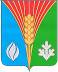 Совет депутатовМуниципального образования Лабазинский сельсоветКурманаевского района Оренбургской области(третьего созыва)РЕШЕНИЕ27.03.2019                                                                                                           № 121Об утверждении отчёта об исполнении бюджета муниципального образования Лабазинский сельсовет за 2018 годВ соответствии со статьёй 264.2 пункта 5 Бюджетного кодекса Российской Федерации, Положения о бюджетном процессе в муниципальном образовании Лабазинский сельсовет от 26.03.2015 года, заслушав и обсудив итоги исполнения бюджета за 2018 год Совет депутатов решил:1. Утвердить отчёт об исполнении бюджета муниципального образования Лабазинский сельсовет за 2018 год по доходам в сумме 11106709 рублей 66 копеек; по расходам в сумме 11028142 рублей 46 копеек; профицит бюджета в сумме 78567 рублей 20 копеек с показателями по:- доходам бюджета Лабазинского поселения по кодам классификации доходов бюджетов согласно приложению № 1;- расходам бюджета Лабазинского поселения по разделам, подразделам классификации расходов бюджетов согласно приложению № 2;- по источникам финансирования дефицита бюджета Лабазинского поселения за 2018 год согласно приложению 3.2. Администрации муниципального образования Лабазинский сельсовет:- обеспечить постоянный контроль за целевым использованием бюджетных средств;- сосредоточить внимание и принять меры на поиски путей увеличения доходов бюджета за счет снижения недоимок, путем конкретной работы с налогоплательщиками.3. Контроль за исполнением решения возложить на комиссию по вопросам бюджетной, налоговой и финансовой политике.4. Постановление вступает в силу со дня подписания и подлежит опубликованию в газете «Лабазинский вестник».Глава муниципального образования                                              В.А. ГражданкинРазослано: в дело, прокурору, финансовому отделПриложение № 2к решению Совета депутатовот 27.03.2019 № 121Расходы бюджета Лабазинского поселения по разделам, подразделам классификации расходов бюджетовПриложение № 3 к решению Совета депутатовот 121.03.2019 № 121Источники финансирования дефицита бюджета Лабазинского поселения за 2018 годПриложение № 1к решению Совета депутатовот 27.03.2019 № 121   Приложение № 1к решению Совета депутатовот 27.03.2019 № 121   Приложение № 1к решению Совета депутатовот 27.03.2019 № 121   Приложение № 1к решению Совета депутатовот 27.03.2019 № 121   Приложение № 1к решению Совета депутатовот 27.03.2019 № 121   Доходы бюджета Лабазинского поселения по кодам классификации доходов бюджетовДоходы бюджета Лабазинского поселения по кодам классификации доходов бюджетовДоходы бюджета Лабазинского поселения по кодам классификации доходов бюджетовДоходы бюджета Лабазинского поселения по кодам классификации доходов бюджетовДоходы бюджета Лабазинского поселения по кодам классификации доходов бюджетовДоходы бюджета Лабазинского поселения по кодам классификации доходов бюджетовДоходы бюджета Лабазинского поселения по кодам классификации доходов бюджетовНаименование показателяКод дохода по бюджетной классификацииУтвержденные бюджетные назначенияИсполненоПроцент исполнения за годПроцент исполнения за годПроцент исполнения за годДоходы бюджета - всегоX11 615 954,0011 106 709,6695,6295,6295,62в том числе:НАЛОГОВЫЕ И НЕНАЛОГОВЫЕ ДОХОДЫ100000000000000007 517 374,007 008 129,6693,2393,2393,23НАЛОГИ НА ПРИБЫЛЬ, ДОХОДЫ101000000000000005 145 000,004 911 831,5195,4795,4795,47Налог на доходы физических лиц101020000100001105 145 000,004 911 831,5195,4795,4795,47Налог на доходы физических лиц с доходов, источником которых является налоговый агент, за исключением доходов, в отношении которых исчисление и уплата налога осуществляются в соответствии со статьями 227, 227.1 и 228 Налогового кодекса Российской Федерации101020100100001105 145 000,004 861 647,0894,4994,4994,49Налог на доходы физических лиц с доходов, источником которых является налоговый агент, за исключением доходов, в отношении которых исчисление и уплата налога осуществляются в соответствии со статьями 227, 227.1 и 228 Налогового кодекса Российской Федерации (сумма платежа (перерасчеты, недоимка и задолженность по соответствующему платежу, в том числе по отмененному)101020100110001100,004 860 289,10Налог на доходы физических лиц с доходов, источником которых является налоговый агент, за исключением доходов, в отношении которых исчисление и уплата налога осуществляются в соответствии со статьями 227, 227.1 и 228 Налогового кодекса Российской Федерации (пени по соответствующему платежу)101020100121001100,00-390,96Налог на доходы физических лиц с доходов, источником которых является налоговый агент, за исключением доходов, в отношении которых исчисление и уплата налога осуществляются в соответствии со статьями 227, 227.1 и 228 Налогового кодекса Российской Федерации (суммы денежных взысканий (штрафов) по соответствующему платежу согласно законодательству Российской Федерации)101020100130001100,001 748,94Налог на доходы физических лиц с доходов, полученных от осуществления деятельности физическими лицами, зарегистрированными в качестве индивидуальных предпринимателей, нотариусов, занимающихся частной практикой, адвокатов, учредивших адвокатские кабинеты, и других лиц, занимающихся частной практикой в соответствии со статьей 227 Налогового кодекса Российской Федерации101020200100001100,0041 934,15Налог на доходы физических лиц с доходов, полученных от осуществления деятельности физическими лицами, зарегистрированными в качестве индивидуальных предпринимателей, нотариусов, занимающихся частной практикой, адвокатов, учредивших адвокатские кабинеты, и других лиц, занимающихся частной практикой в соответствии со статьей 227 Налогового кодекса Российской Федерации (сумма платежа (перерасчеты, недоимка и задолженность по соответствующему платежу, в том числе по отмененному)101020200110001100,0041 784,15Налог на доходы физических лиц с доходов, полученных от осуществления деятельности физическими лицами, зарегистрированными в качестве индивидуальных предпринимателей, нотариусов, занимающихся частной практикой, адвокатов, учредивших адвокатские кабинеты, и других лиц, занимающихся частной практикой в соответствии со статьей 227 Налогового кодекса Российской Федерации (суммы денежных взысканий (штрафов) по соответствующему платежу согласно законодательству Российской Федерации)101020200130001100,00150,00Налог на доходы физических лиц с доходов, полученных физическими лицами в соответствии со статьей 228 Налогового кодекса Российской Федерации101020300100001100,008 250,28Налог на доходы физических лиц с доходов, полученных физическими лицами в соответствии со статьей 228 Налогового кодекса Российской Федерации (сумма платежа (перерасчеты, недоимка и задолженность по соответствующему платежу, в том числе по отмененному)101020300110001100,005 735,40Налог на доходы физических лиц с доходов, полученных физическими лицами в соответствии со статьей 228 Налогового кодекса Российской Федерации (пени по соответствующему платежу)101020300121001100,0017,38Налог на доходы физических лиц с доходов, полученных физическими лицами в соответствии со статьей 228 Налогового кодекса Российской Федерации (суммы денежных взысканий (штрафов) по соответствующему платежу согласно законодательству Российской Федерации)101020300130001100,002 497,50НАЛОГИ НА ТОВАРЫ (РАБОТЫ, УСЛУГИ), РЕАЛИЗУЕМЫЕ НА ТЕРРИТОРИИ РОССИЙСКОЙ ФЕДЕРАЦИИ10300000000000000992 374,001 004 706,73101,24101,24101,24Акцизы по подакцизным товарам (продукции), производимым на территории Российской Федерации10302000010000110992 374,001 004 706,73101,24101,24101,24Доходы от уплаты акцизов на дизельное топливо, подлежащие распределению между бюджетами субъектов Российской Федерации и местными бюджетами с учетом установленных дифференцированных нормативов отчислений в местные бюджеты 10302230010000110432 090,00447 662,48103,60103,60103,60Доходы от уплаты акцизов на моторные масла для дизельных и (или) карбюраторных (инжекторных) двигателей, подлежащие распределению между бюджетами субъектов Российской Федерации и местными бюджетами с учетом установленных дифференцированных нормативов отчислений в местные бюджеты103022400100001103 925,004 311,30109,84109,84109,84Доходы от уплаты акцизов на автомобильный бензин, подлежащие распределению между бюджетами субъектов Российской Федерации и местными бюджетами с учетом установленных дифференцированных нормативов отчислений в местные бюджеты10302250010000110652 132,00653 034,77100,14100,14100,14Доходы от уплаты акцизов на прямогонный бензин, подлежащие распределению между бюджетами субъектов Российской Федерации и местными бюджетами с учетом установленных дифференцированных нормативов отчислений в местные бюджеты10302260010000110-95 773,00-100 301,82104,73104,73104,73НАЛОГИ НА СОВОКУПНЫЙ ДОХОД10500000000000000377 000,00291 243,2177,2577,2577,25Единый сельскохозяйственный налог10503000010000110377 000,00291 243,2177,2577,2577,25Единый сельскохозяйственный налог10503010010000110377 000,00292 211,6177,5177,5177,51Единый сельскохозяйственный налог (сумма платежа (перерасчеты, недоимка и задолженность по соответствующему платежу, в том числе по отмененному)105030100110001100,00287 923,80Единый сельскохозяйственный налог (пени по соответствующему платежу)105030100121001100,003 512,36Единый сельскохозяйственный налог (суммы денежных взысканий (штрафов) по соответствующему платежу согласно законодательству Российской Федерации)105030100130001100,00775,45Единый сельскохозяйственный налог (за налоговые периоды, истекшие до 1 января 2011 года)105030200100001100,00-968,40Единый сельскохозяйственный налог (за налоговые периоды, истекшие до 1 января 2011 года) (сумма платежа (перерасчеты, недоимка и задолженность по соответствующему платежу, в том числе по отмененному) 105030200110001100,00-968,40НАЛОГИ НА ИМУЩЕСТВО10600000000000000679 000,00429 427,0263,2463,2463,24Налог на имущество физических лиц1060100000000011033 000,0086 807,19263,05263,05263,05Налог на имущество физических лиц, взимаемый по ставкам, применяемым к объектам налогообложения, расположенным в границах сельских поселений1060103010000011033 000,0086 807,19263,05263,05263,05Налог на имущество физических лиц, взимаемый по ставкам, применяемым к объектам налогообложения, расположенным в границах сельских поселений (сумма платежа (перерасчеты, недоимка и задолженность по соответствующему платежу, в том числе по отмененному) 106010301010001100,0082 620,65Налог на имущество физических лиц, взимаемый по ставкам, применяемым к объектам налогообложения, расположенным в границах сельских поселений (пени по соответствующему платежу)106010301021001100,004 186,54Земельный налог10606000000000110646 000,00342 619,8353,0453,0453,04Земельный налог с организаций10606030000000110219 000,00219 083,35100,04100,04100,04Земельный налог с организаций, обладающих земельным участком, расположенным в границах сельских поселений10606033100000110219 000,00219 083,35100,04100,04100,04Земельный налог с организаций, обладающих земельным участком, расположенным в границах сельских поселений (сумма платежа (перерасчеты, недоимка и задолженность по соответствующему платежу, в том числе по отмененному)106060331010001100,00211 527,00Земельный налог с организаций, обладающих земельным участком, расположенным в границах сельских поселений (пени по соответствующему платежу)106060331021001100,007 556,35Земельный налог с физических лиц10606040000000110427 000,00123 536,4828,9328,9328,93Земельный налог с физических лиц, обладающих земельным участком, расположенным в границах сельских поселений10606043100000110427 000,00123 536,4828,9328,9328,93Земельный налог с физических лиц, обладающих земельным участком, расположенным в границах сельских поселений (сумма платежа (перерасчеты, недоимка и задолженность по соответствующему платежу, в том числе по отмененному)106060431010001100,00121 249,81Земельный налог с физических лиц, обладающих земельным участком, расположенным в границах сельских поселений (пени по соответствующему платежу)106060431021001100,002 082,71Земельный налог с физических лиц, обладающих земельным участком, расположенным в границах сельских поселений (суммы денежных взысканий (штрафов) по соответствующему платежу согласно законодательству Российской Федерации)106060431030001100,00203,96ГОСУДАРСТВЕННАЯ ПОШЛИНА1080000000000000011 000,0011 200,00101,82101,82101,82Государственная пошлина за совершение нотариальных действий (за исключением действий, совершаемых консульскими учреждениями Российской Федерации)1080400001000011011 000,0011 200,00101,82101,82101,82Государственная пошлина за совершение нотариальных действий должностными лицами органов местного самоуправления, уполномоченными в соответствии с законодательными актами Российской Федерации на совершение нотариальных действий 1080402001000011011 000,0011 200,00101,82101,82101,82Государственная пошлина за совершение нотариальных действий должностными лицами органов местного самоуправления, уполномоченными в соответствии с законодательными актами Российской Федерации на совершение нотариальных действий108040200110001100,0011 200,00ДОХОДЫ ОТ ИСПОЛЬЗОВАНИЯ ИМУЩЕСТВА, НАХОДЯЩЕГОСЯ В ГОСУДАРСТВЕННОЙ И МУНИЦИПАЛЬНОЙ СОБСТВЕННОСТИ11100000000000000311 000,00356 721,19114,70114,70114,70Доходы, получаемые в виде арендной либо иной платы за передачу в возмездное пользование государственного и муниципального имущества (за исключением имущества бюджетных и автономных учреждений, а также имущества государственных и муниципальных унитарных предприятий, в том числе казенных)11105000000000120311 000,00356 721,19114,70114,70114,70Доходы от сдачи в аренду имущества, находящегося в оперативном управлении органов государственной власти, органов местного самоуправления, государственных внебюджетных фондов и созданных ими учреждений (за исключением имущества бюджетных и автономных учреждений)11105030000000120311 000,00356 721,19114,70114,70114,70Доходы от сдачи в аренду имущества, находящегося в оперативном управлении органов управления сельских поселений и созданных ими учреждений (за исключением имущества муниципальных бюджетных и автономных учреждений)11105035100000120311 000,00356 721,19114,70114,70114,70ШТРАФЫ, САНКЦИИ, ВОЗМЕЩЕНИЕ УЩЕРБА116000000000000002 000,003 000,00150,00150,00150,00Прочие поступления от денежных взысканий (штрафов) и иных сумм в возмещение ущерба 116900000000001402 000,003 000,00150,00150,00150,00Прочие поступления от денежных взысканий (штрафов) и иных сумм в возмещение ущерба, зачисляемые в бюджеты сельских поселений116900501000001402 000,003 000,00150,00150,00150,00БЕЗВОЗМЕЗДНЫЕ ПОСТУПЛЕНИЯ200000000000000004 098 580,004 098 580,00100,00100,00100,00БЕЗВОЗМЕЗДНЫЕ ПОСТУПЛЕНИЯ ОТ ДРУГИХ БЮДЖЕТОВ БЮДЖЕТНОЙ СИСТЕМЫ РОССИЙСКОЙ ФЕДЕРАЦИИ202000000000000004 098 580,004 098 580,00100,00100,00100,00Дотации бюджетам бюджетной системы Российской Федерации202100000000001513 876 000,003 876 000,00100,00100,00100,00Дотации на выравнивание бюджетной обеспеченности202150010000001513 876 000,003 876 000,00100,00100,00100,00Дотации бюджетам сельских поселений на выравнивание бюджетной обеспеченности202150011000001513 876 000,003 876 000,00100,00100,00100,00Субвенции бюджетам бюджетной системы Российской Федерации20230000000000151222 580,00222 580,00100,00100,00100,00Субвенции бюджетам на осуществление первичного воинского учета на территориях, где отсутствуют военные комиссариаты20235118000000151206 580,00206 580,00100,00100,00100,00Субвенции бюджетам сельских поселений на осуществление первичного воинского учета на территориях, где отсутствуют военные комиссариаты 20235118100000151206 580,00206 580,00100,00100,00100,00Субвенции бюджетам на государственную регистрацию актов гражданского состояния2023593000000015116 000,0016 000,00100,00100,00100,00Субвенции бюджетам сельских поселений на государственную регистрацию актов гражданского состояния2023593010000015116 000,0016 000,00100,00100,00100,00Наименование показателяКод расхода по бюджетной классификацииУтвержденные бюджетные назначенияИсполненоПроцент исполнения за годРасходы бюджета - всегоX11 615 954,0011 028 142,4694,94в том числе:ОБЩЕГОСУДАРСТВЕННЫЕ ВОПРОСЫ0100 0000000000 0004 646 358,004 465 951,6996,12Функционирование высшего должностного лица субъекта Российской Федерации и муниципального образования0102 0000000000 000781 500,00768 068,2998,28Муниципальная программа "Устойчивое развитие территории муниципального образования Лабазинский сельсовет Курманаевского района Оренбургской области на 2016-2020 годы"0102 6000000000 000781 500,00768 068,2998,28Расходы на содержание главы администрации муниципального образования0102 6040110010 000781 500,00768 068,2998,28Расходы на выплаты персоналу в целях обеспечения выполнения функций государственными (муниципальными) органами, казенными учреждениями, органами управления государственными внебюджетными фондами0102 6040110010 100781 500,00768 068,2998,28Расходы на выплаты персоналу государственных (муниципальных) органов0102 6040110010 120781 500,00768 068,2998,28Фонд оплаты труда государственных (муниципальных) органов0102 6040110010 121590 400,00589 909,6899,92Взносы по обязательному социальному страхованию на выплаты денежного содержания и иные выплаты работникам государственных (муниципальных) органов0102 6040110010 129191 100,00178 158,6193,23Функционирование Правительства Российской Федерации, высших исполнительных органов государственной власти субъектов Российской Федерации, местных администраций0104 0000000000 0003 376 258,003 209 283,4095,05Муниципальная программа "Устойчивое развитие территории муниципального образования Лабазинский сельсовет Курманаевского района Оренбургской области на 2016-2020 годы"0104 6000000000 0003 376 258,003 209 283,4095,05Обеспечение функций аппарата администрации муниципального образования0104 6040110020 0003 086 658,002 919 683,4094,59Расходы на выплаты персоналу в целях обеспечения выполнения функций государственными (муниципальными) органами, казенными учреждениями, органами управления государственными внебюджетными фондами0104 6040110020 1001 508 500,001 486 796,0598,56Расходы на выплаты персоналу государственных (муниципальных) органов0104 6040110020 1201 508 500,001 486 796,0598,56Фонд оплаты труда государственных (муниципальных) органов0104 6040110020 1211 146 900,001 141 420,9699,52Иные выплаты персоналу государственных (муниципальных) органов, за исключением фонда оплаты труда0104 6040110020 1226 000,005 665,0094,42Взносы по обязательному социальному страхованию на выплаты денежного содержания и иные выплаты работникам государственных (муниципальных) органов0104 6040110020 129355 600,00339 710,0995,53Закупка товаров, работ и услуг для обеспечения государственных (муниципальных) нужд0104 6040110020 2001 540 658,001 396 680,4190,65Иные закупки товаров, работ и услуг для обеспечения государственных (муниципальных) нужд0104 6040110020 2401 540 658,001 396 680,4190,65Закупка товаров, работ, услуг в сфере информационно-коммуникационных технологий0104 6040110020 242259 000,00225 085,7286,91Прочая закупка товаров, работ и услуг0104 6040110020 2441 281 658,001 171 594,6991,41Иные бюджетные ассигнования0104 6040110020 80037 500,0036 206,9496,55Уплата налогов, сборов и иных платежей0104 6040110020 85037 500,0036 206,9496,55Уплата налога на имущество организаций и земельного налога0104 6040110020 85114 000,0013 625,0097,32Уплата иных платежей0104 6040110020 85323 500,0022 581,9496,09Передаваемые полномочия на "Организацию мероприятий по ГО, транспорту, связи, торговли в границах поселений"0104 6040310020 000267 800,00267 800,00100,00Межбюджетные трансферты0104 6040310020 500267 800,00267 800,00100,00Иные межбюджетные трансферты0104 6040310020 540267 800,00267 800,00100,00Организация и осуществление мероприятий по работе с детьми и молодежью в поселении0104 6040510020 00021 800,0021 800,00100,00Межбюджетные трансферты0104 6040510020 50021 800,0021 800,00100,00Иные межбюджетные трансферты0104 6040510020 54021 800,0021 800,00100,00Обеспечение деятельности финансовых, налоговых и таможенных органов и органов финансового (финансово-бюджетного) надзора0106 0000000000 000488 600,00488 600,00100,00Муниципальная программа "Устойчивое развитие территории муниципального образования Лабазинский сельсовет Курманаевского района Оренбургской области на 2016-2020 годы"0106 6000000000 000437 600,00437 600,00100,00Передаваемые полномочия по формированию бюджета поселения и контроль за исполнением данного бюджета0106 6040410020 000437 600,00437 600,00100,00Межбюджетные трансферты0106 6040410020 500437 600,00437 600,00100,00Иные межбюджетные трансферты0106 6040410020 540437 600,00437 600,00100,00Непрограммные мероприятия0106 7700000000 00051 000,0051 000,00100,00Руководство и управление в сфере установленных функций органов муниципальной власти Курманаевского района0106 7710000000 00051 000,0051 000,00100,00Центральный аппарат0106 7710010020 00051 000,0051 000,00100,00Межбюджетные трансферты0106 7710010020 50051 000,0051 000,00100,00Иные межбюджетные трансферты0106 7710010020 54051 000,0051 000,00100,00НАЦИОНАЛЬНАЯ ОБОРОНА0200 0000000000 000206 580,00206 580,00100,00Мобилизационная и вневойсковая подготовка0203 0000000000 000206 580,00206 580,00100,00Муниципальная программа "Устойчивое развитие территории муниципального образования Лабазинский сельсовет Курманаевского района Оренбургской области на 2016-2020 годы"0203 6000000000 000206 580,00206 580,00100,00Субвенции на осуществление первичного воинского учета на территориях, где отсутствуют военные комиссариаты0203 6090151180 000206 580,00206 580,00100,00Расходы на выплаты персоналу в целях обеспечения выполнения функций государственными (муниципальными) органами, казенными учреждениями, органами управления государственными внебюджетными фондами0203 6090151180 100206 580,00206 580,00100,00Расходы на выплаты персоналу государственных (муниципальных) органов0203 6090151180 120206 580,00206 580,00100,00Фонд оплаты труда государственных (муниципальных) органов0203 6090151180 121159 591,23159 591,23100,00Взносы по обязательному социальному страхованию на выплаты денежного содержания и иные выплаты работникам государственных (муниципальных) органов0203 6090151180 12946 988,7746 988,77100,00НАЦИОНАЛЬНАЯ БЕЗОПАСНОСТЬ И ПРАВООХРАНИТЕЛЬНАЯ ДЕЯТЕЛЬНОСТЬ0300 0000000000 000851 450,00825 079,8596,90Органы юстиции0304 0000000000 00016 000,0016 000,00100,00Осуществление переданных органам государственной власти субъектов Российской Федерации в соответствии с пунктом 1 статьи 4 Федерального закона от 15 ноября 1997 года № 143-ФЗ "Об актах гражданского состояния" полномочий Российской Федерации на государственную регистрацию актов гражданского состояния0304 7720059302 00016 000,0016 000,00100,00Закупка товаров, работ и услуг для обеспечения государственных (муниципальных) нужд0304 7720059302 20016 000,0016 000,00100,00Иные закупки товаров, работ и услуг для обеспечения государственных (муниципальных) нужд0304 7720059302 24016 000,0016 000,00100,00Прочая закупка товаров, работ и услуг0304 7720059302 24416 000,0016 000,00100,00Обеспечение пожарной безопасности0310 0000000000 000835 450,00809 079,8596,84Муниципальная программа "Устойчивое развитие территории муниципального образования Лабазинский сельсовет Курманаевского района Оренбургской области на 2016-2020 годы" 0310 6000000000 000835 450,00809 079,8596,84Содержание личного состава ДПК0310 6050192470 000835 450,00809 079,8596,84Закупка товаров, работ и услуг для обеспечения государственных (муниципальных) нужд0310 6050192470 200835 450,00809 079,8596,84Иные закупки товаров, работ и услуг для обеспечения государственных (муниципальных) нужд0310 6050192470 240835 450,00809 079,8596,84Прочая закупка товаров, работ и услуг0310 6050192470 244835 450,00809 079,8596,84НАЦИОНАЛЬНАЯ ЭКОНОМИКА0400 0000000000 0001 000 716,00914 476,1191,38Дорожное хозяйство (дорожные фонды)0409 0000000000 000992 374,00906 134,1191,31Муниципальная программа "Устойчивое развитие территории муниципального образования Лабазинский сельсовет Курманаевского района Оренбургской области на 2016-2020 годы"0409 6000000000 000992 374,00906 134,1191,31Содержание дорог общего пользования муниципального значения0409 6010190750 000992 374,00906 134,1191,31Закупка товаров, работ и услуг для обеспечения государственных (муниципальных) нужд0409 6010190750 200992 374,00906 134,1191,31Иные закупки товаров, работ и услуг для обеспечения государственных (муниципальных) нужд0409 6010190750 240992 374,00906 134,1191,31Прочая закупка товаров, работ и услуг0409 6010190750 244992 374,00906 134,1191,31Другие вопросы в области национальной экономики0412 0000000000 0008 342,008 342,00100,00Муниципальная программа "Устойчивое развитие территории муниципального образования Лабазинский сельсовет Курманаевского района Оренбургской области на 2016-2020 годы"0412 6000000000 0008 342,008 342,00100,00Развитие системы градорегулирование муниципального образования0412 6030180820 0008 342,008 342,00100,00Закупка товаров, работ и услуг для обеспечения государственных (муниципальных) нужд0412 6030180820 2008 342,008 342,00100,00Иные закупки товаров, работ и услуг для обеспечения государственных (муниципальных) нужд0412 6030180820 2408 342,008 342,00100,00Прочая закупка товаров, работ и услуг0412 6030180820 2448 342,008 342,00100,00ЖИЛИЩНО-КОММУНАЛЬНОЕ ХОЗЯЙСТВО 0500 0000000000 0001 443 750,001 379 355,4895,54Благоустройство0503 0000000000 0001 443 750,001 379 355,4895,54Муниципальная программа "Устойчивое развитие территории муниципального образования Лабазинский сельсовет Курманаевского района Оренбургской области на 2016-2020 годы"0503 6000000000 0001 443 750,001 379 355,4895,54Финансирование мероприятий по уличному освещению0503 6020196100 000480 000,00425 723,1288,69Закупка товаров, работ и услуг для обеспечения государственных (муниципальных) нужд0503 6020196100 200480 000,00425 723,1288,69Иные закупки товаров, работ и услуг для обеспечения государственных (муниципальных) нужд0503 6020196100 240480 000,00425 723,1288,69Прочая закупка товаров, работ и услуг0503 6020196100 244480 000,00425 723,1288,69Финансирование мероприятий по озеленению территории поселения0503 6020296300 00080 050,0079 877,5599,78Закупка товаров, работ и услуг для обеспечения государственных (муниципальных) нужд0503 6020296300 20080 050,0079 877,5599,78Иные закупки товаров, работ и услуг для обеспечения государственных (муниципальных) нужд0503 6020296300 24080 050,0079 877,5599,78Прочая закупка товаров, работ и услуг0503 6020296300 24480 050,0079 877,5599,78Финансирование мероприятий по организации и содержанию мест захоронения0503 6020296400 000170 000,00168 159,2098,92Закупка товаров, работ и услуг для обеспечения государственных (муниципальных) нужд0503 6020296400 200170 000,00168 159,2098,92Иные закупки товаров, работ и услуг для обеспечения государственных (муниципальных) нужд0503 6020296400 240170 000,00168 159,2098,92Прочая закупка товаров, работ и услуг0503 6020296400 244170 000,00168 159,2098,92Финансирование прочих мероприятий по благоустройству поселения0503 6020296500 000713 700,00705 595,6198,86Закупка товаров, работ и услуг для обеспечения государственных (муниципальных) нужд0503 6020296500 200713 700,00705 595,6198,86Иные закупки товаров, работ и услуг для обеспечения государственных (муниципальных) нужд0503 6020296500 240713 700,00705 595,6198,86Прочая закупка товаров, работ и услуг0503 6020296500 244713 700,00705 595,6198,86КУЛЬТУРА, КИНЕМАТОГРАФИЯ0800 0000000000 0003 161 360,002 931 746,0692,74Культура0801 0000000000 0003 161 360,002 931 746,0692,74Муниципальная программа "Устойчивое развитие территории муниципального образования Лабазинский сельсовет Курманаевского района Оренбургской области на 2016-2020 годы"0801 6000000000 0003 161 360,002 931 746,0692,74Организация досуга и обеспечение жителей поселения услугами организаций культуры0801 6060174400 0001 441 000,001 441 000,00100,00Межбюджетные трансферты0801 6060174400 5001 441 000,001 441 000,00100,00Иные межбюджетные трансферты0801 6060174400 5401 441 000,001 441 000,00100,00Обеспечение деятельности по библиотечному обслуживанию0801 6060274420 000499 600,00499 600,00100,00Межбюджетные трансферты0801 6060274420 500499 600,00499 600,00100,00Иные межбюджетные трансферты0801 6060274420 540499 600,00499 600,00100,00Организация культурно-досуговой деятельности0801 6060374400 0001 220 760,00991 146,0681,19Закупка товаров, работ и услуг для обеспечения государственных (муниципальных) нужд0801 6060374400 2001 220 760,00991 146,0681,19Иные закупки товаров, работ и услуг для обеспечения государственных (муниципальных) нужд0801 6060374400 2401 220 760,00991 146,0681,19Прочая закупка товаров, работ и услуг0801 6060374400 2441 220 760,00991 146,0681,19СОЦИАЛЬНАЯ ПОЛИТИКА1000 0000000000 000305 740,00304 953,2799,74Пенсионное обеспечение1001 0000000000 000305 740,00304 953,2799,74Муниципальная программа "Устойчивое развитие территории муниципального образования Лабазинский сельсовет Курманаевского района Оренбургской области на 2016-2020 годы"1001 6000000000 000305 740,00304 953,2799,74Назначение и  выплата пенсии за выслугу лет муниципальным служащим1001 6080120580 000305 740,00304 953,2799,74Социальное обеспечение и иные выплаты населению1001 6080120580 300305 740,00304 953,2799,74Публичные нормативные социальные выплаты гражданам1001 6080120580 310305 740,00304 953,2799,74Иные пенсии, социальные доплаты к пенсиям1001 6080120580 312305 740,00304 953,2799,74Результат исполнения бюджета (дефицит/профицит)X0,0078 567,20XНаименование показателяКод источника финансирования дефицита бюджета по бюджетной классификацииУтвержденные бюджетные назначенияИсполненоНеисполненные назначенияИсточники финансирования дефицита бюджета - всегоX0,00-78 567,200,00в том числе:источники внутреннего финансирования бюджетаX0,000,000,00из них:источники внешнего финансирования бюджетаX0,000,000,00из них:Изменение остатков средств000 010000000000000000,00-78 567,200,00Изменение остатков средств000 010500000000000000,00-78 567,200,00увеличение остатков средств, всего000 01050000000000500-11 615 954,00-11 106 709,66XУвеличение прочих остатков средств бюджетов000 01050200000000500-11 615 954,00-11 106 709,66XУвеличение прочих остатков денежных средств бюджетов000 01050201000000510-11 615 954,00-11 106 709,66XУвеличение прочих остатков денежных средств бюджетов сельских поселений000 01050201100000510-11 615 954,00-11 106 709,66Xуменьшение остатков средств, всего000 0105000000000060011 615 954,0011 028 142,46XУменьшение прочих остатков средств бюджетов000 0105020000000060011 615 954,0011 028 142,46XУменьшение прочих остатков денежных средств бюджетов000 0105020100000061011 615 954,0011 028 142,46XУменьшение прочих остатков денежных средств бюджетов сельских поселений000 0105020110000061011 615 954,0011 028 142,46X000 010600000000005000,000,00X000 010600000000006000,000,00X